Информационная карта1Данные об учреждении, реализующем программуРеквизиты  банка2Введение                                                                                                     Зачем человеку каникулы –                                                                                                          Задумывался кто-нибудь?                                                                                                     А человеку каникулы                                                                                                       Затем, чтоб отдохнуть!Вот и пришло долгожданное лето. Для ребенка - это время действий, пробы и проверки своих сил. И потому организаторам летнего отдыха следует помнить, что лето - это не механическое продолжение образовательного процесса, это совсем иной кусочек жизни для ребят. И важно с первых же минут показать ребенку, что его окружает иная предметная среда.Размеренность будней для ребенка скучна и, в некотором смысле, противопоказана, так как именно в нестандартных ситуациях и воспитывается воля, чувство ответственности за товарища, доброта и умение прощать, умение постоять за себя, сдержать данное слово и многие другие человеческие качества. Похоже, что без таких испытаний эти качества не закаляются. И ребята, в соответствии с требованиями природы, начинают искать приключений "на свою голову", как часто говорят взрослые. Понятно, что нередко такие самостийные приключения и испытания окружающего мира приводят к печальным последствиям. И вот парадокс: запрещать нельзя - все равно найдут лазейку, и будет только хуже; и разрешить нельзя - есть множество реальных опасностей. Выход: помогать ребятам в поиске приключений "более-менее культурным образом".Погружение ребенка в мир романтики, ощущений и фантазии, высокой требовательности к окружающему миру и миру взрослых принадлежит сюжетно ролевой игре, которая легла в основу многих летних программ по организации отдыха детей и подростков, в которых даже "трудный" ребенок перестает чувствовать себя ущербной или ущемленной личностью.Помочь каждому ребенку быть на "ты" с Удачей и Успехом, Приключением и Риском, Равенством и Выбором - основная задача для организаторов летнего отдыха.Раньше это называлось "пионерский лагерь". Теперь это может называться как угодно: "летний - загородный - городской - оздоровительный - спортивный - досуговый... комплекс - площадка - центр - городок.Да это и не столь важно. Можно менять названия хоть каждый год. Можно объявлять учреждение кораблем, а комнату - кают - кампанией, игровую - хобби центром, а спортивный зал - тренажер - базой... Можно всё переставить, перекрасить, переименовать, переиначить... Но вот только игра остается игрой, а дружба-дружбой. И детский смех не зависит от дискуссии о целесообразности утренней линейки. И если детям скучно, то им всё равно: в "лагере" они или в "городке" и давайте сосредоточим наше внимание: как сделать отдых ребят в лагере полноценным, жизнь интересной, а воспоминания — приятными.Но прежде - несколько общих рассуждений.За много десятилетий накопился в нашей державе и за её пределами самый разнообразный и несхожий опыт организации летнего отдыха детей. Обратим внимание только на две тенденции, на два почти противоположных подхода. В одном случае взрослые считают своим долгом создать внешние условия для детского досуга: игровые комнаты, площадки и целые городки, компьютерные центры и средневековые замки, видеотеки и индейские вигвамы.  Маленький  чудесный мир, попав в который, ребенок сам определяет, что ему делать после завтрака, куда пойти и чем заняться. У него есть комната, он знает время обеда и ужина, и уже сам строит распорядок своего дня при минимальном вмешательстве взрослых. В таком центре уважительно относятся к свободе выбора ребенка, к самостоятельности его решений и поступков. Ему предлагают, но не настаивают, советуют, но не заставляют. И разрешается почти всё, что не вредит детскому здоровью.3И есть другой подход. Он предлагает не потребление созданных чужими руками удовольствий, а пробуждение стремления к собственной разнообразной творческой деятельности. Ребёнок сам создаёт радость игры и общения. Интересная жизнь возникает изнутри, из вспышек фантазии, из переживания удовольствия от совместной работы, из осознания своих творческих возможностей. При этом внешним фоном такого отдыха могут быть, игровая  комната, сенсорная комната, актовый зал или спортивная площадка. Роль взрослого при таком подходе иная: он не просто советует - он вдохновляет, он не только предлагает - он помогает в рождении и осуществлении замыслов.Вот два крайних подхода, при которых ребёнок получает равные по силе впечатления. Не будем спорить, какой из подходов более целесообразен и педагогически эффективен. И про первый путь можно сказать, что это прямая дорожка, в начале которой — ребёнок, а в конце - потребитель.В стране, на политической сцене, в социально-экономические и духовной сфере, происходят очень сложные явления и процессы. Дети смотрят телевидение, слушают радио, читают газеты, наблюдают реальную жизнь и по-своему все это осмысливают. Поэтому система ценностей у школьников очень пестрая, еще нестабильная, вся в движении. По результатам многочисленных исследований школьников по выявлению системы ценностных ориентации отмечается ослабление патриотических чувств, понижение уровня культуры, в них присутствует негативное и вредное для физического и психологического здоровья. И от того, как будут развиваться дальнейшие события в России и сохранится ли стихийность этого процесса или на смену ему придет целенаправленная воспитательная работа в системе дополнительного образования, будет складываться система ценностей этого поколения россиян.Все вышеизложенное указывает на актуальность выбранной тематики, в основе которой лежит гражданско-патриотическое воспитание подрастающего поколения. И как нельзя лучше для реализации данной программы подходит летний период.Каникулярное время - наиболее благоприятная пора развития самых разнообразных творческих и физических сил юной личности. Именно на основе интереса можно заложить определенные ключевые понятия в систему жизненных ценностей молодых людей. Таковыми являются стремление к здоровому образу жизни, чувство взаимопомощи и сострадания к ближнему, любовь к Родине и интерес к истории родного края, основы безопасности жизнедеятельности и выживания в экстремальных ситуациях, бережное отношение к природе, интерес к проблемам экологии, чувство гражданского долга.Понятием в данной программе является социальная реабилитация и адаптация детей. В понятия входят создание доброжелательного климата в разновозрастном коллективе; организация разнообразной творческой деятельности, дающей возможность духовного, интеллектуального и физического развития; удовлетворение потребностей в интересующем виде деятельности.Для того чтобы заинтересовать детей при Бюджетном учреждении социального обслуживания  ХМАО-Югры «Комплексный центр социального обслуживания населения «Фортуна» в отделении социальной помощи семье и детям   с 6 июня по 24 июня 2011 года  планируется реализовать программу «День за днем в стране фантазий» социальной реабилитации и адаптации  для подростков в условиях дневного пребывания.  4Обоснование       В работе с детьми из неблагополучных семей требуется особенный подход. Есть веские основания считать, что арт-терапия в этой ситуации может оказаться методом выбора. Так, арт-терапия позволяет взаимодействовать с клиентом - ребенком или взрослым, - даже когда их способности к вербальному контакту ограничены. Участие в арт-терапевтических занятиях не требует развитых художественных способностей, но при этом позволяет получить разнообразные терапевтические и развивающие эффекты.   Основной задачей сопровождения является создание условий для всестороннего развития личности ребенка, защита его прав на получение образования и развитие в соответствии со своими потенциальными возможностями в  иных условиях его существования.Сопровождать - значит быть рядом в качестве спутника или провожатого, охранника или показывающего путь. Сопровождение  - не столько педагогическое или психологическое воздействие на ребенка сколько взаимодействие с ним, во время которого он выступает в качестве субъекта с собственными потребностями и внутренним миром. Арт-терапия с ее принципами и формами работы вполне соответствует концепции сопровождения, а потому она легко «вписывается» в систему работы с детьми из неблагополучных семей.   Если рассматривать арт-терапию как заботу об эмоциональном самочувствии и психологическом здоровье личности, то в период раннего и младшего школьного детства детей из неблагополучных семей она наиболее уместна. Забота поддержка позитивного эмоционального фона детей выходит на первый план. В работе с детьми из неблагополучных семей нужно помнить, что отношение взрослых к ребенку в детстве, в дальнейшей жизни будет преобразовано в отношение этого ребенка к окружающему миру.5Цель:Создать условия для удовлетворения потребностей подрастающего поколения в отдыхе и интересующих видах деятельности, сочетающих духовное, интеллектуальное, творческое, физическое развитие и  формирование основ безопасности жизнедеятельности.Задачи: 1. Повысить внимание   друг к другу; 2. Подготовить детей к взаимодействию в привычной для них социальной среде; 3. Раскрыть  спектр своих возможностей и утверждении им собственного  способа бытия в мире;   4. Закрепить полученный опыт.6Формы и методы работы:В программе «Добро пожаловать в сказочный мир» для более эффективного достижения поставленной цели и задач используются формы и методы:7Ожидаемый результат:1. Подготовить детей к взаимодействию в привычной для них социальной среде;2.Сформировать знания, практические навыки умения действовать в экстремальных ситуациях;3.Организовать содержательный    досуг,   направленный на воспитание и развитие социально-активной, образованной, нравственно и физически здоровой личности в изменяющихся условиях общественной жизни;4.Способствовать развитию делового и творческого сотрудничества взрослых и детей, повышению личной значимости и самоценности каждого;5.Выявить  и развить природные потенциал, интеллектуальных, познавательных, творческих и организаторских способностей детей, реализую их в разнообразных видах деятельности;6.Формировать этико-психологические основы общения и межличностных отношений, развивать чувство товарищества и взаимопомощи.8Участники программы «День за днем в стране фантазий».Дети льготных категорий  (многодетные,  малообеспеченные, семьи потерявшие кормильца).Возраст участников: дети 10-13 лет.9Кадровое обеспечение программы:В состав отделения социальной помощи семье и детям входят заведующий, юрисконсульт, психолог, специалист по социальной работе, социальный педагог.Заведующий отделением                      Панфилова О.Л. координирует работу отделения.Юрисконсульт                                                                                            Лучинина Ю.А. обеспечивает правовую     сторону работы отделения, оказывает консультативную помощь.Психолог                                                  Вербицкая Е.А. проводит первичную диагностику, определяет степень психологической помощи, участвует в разработке плана коррекционных мероприятий, оказывает консультативную помощь.Специалист по социальной работе                             Гладких Л.Н. сбор необходимых  документы в личное дело семьи состоящей на учете в отделении, оказывает консультативную помощь семье, осуществляет организацию патронажа семьи.Социальный педагог                Мищенко Е.В. поддерживает связь со школами, классными руководителями, социальными педагогами учебных заведений, собирает необходимую информацию о детях (успеваемость, интересы, взаимоотношения со сверстниками и другую), проводит первичную диагностику, участвует в разработке плана коррекционных мероприятий.10Этапы и сроки реализации проекта:I этап.  Подготовительный (март - май 2011 года)Организация взаимодействия участников реализации проекта;Составление план – сетки;Методическое оснащение мероприятий проекта;Оформление документации: сбор заявлений и справок;Взаимодействие по соглашению с учреждениями.II этап.  Основной (6 июня  –  24 июня 2011 года)Проведение  групповых занятий, экскурсий, деловых игр, релаксаций  для решения  задач;Получение положительного результата в решении программных задач;Накопление практического опыта.III этап. Аналитический (июль 2011)Анализ реализации программы; Оформление отчетов по реализации программы;Разработка рекомендаций по внедрению новых форм работы с семьей; Оценка результатов воздействия проекта на детей;Подведение итогов работы. 11Источники финансирования программы:Бюджетное учреждение социального обслуживания  «Комплексный центр социального обслуживания населения  «Фортуна» - текущее финансирование.    12Основное содержание   Арттерапия - это терапия творческим самовыражением и познание себя через искусство. Метод арт-терапии вызывает положительные эмоции, помогает человеку преодолеть апатию безынициативность, дает жизненную активность и творчество. Это необыкновенная возможность выразить себя через искусство и стать, творцом собственной жизни, погрузившись в волнующий мир творчества и реализации собственных возможностей. Занятия творчеством не только дают  возможность человеку максимально раскрыть свой творческий потенциал, но и помогают справиться с тревогой, избавиться от страхов и немотивированной агрессии.   Арт-терапевтические занятия с детьми  младшего и среднего школьного возрастов имеют ряд особенностей как в плане используемых художественных средств и техник, так и в плане взаимодействия специалиста с ребенком. Например, на процесс арт-терапии будут оказывать влияние такие факторы, как недостаточно развитые изобразительные навыки ребенка, низкий уровень развития у него речевых и рефлексивных способностей.  Важнейшим фактором положительного воздействия арт-терапии на детей являются терапевтические отношения, благодаря которым ребенок может ощутить чувство безопасности и начать выражать себя более смело, развить коммуникативные способности и получить ценнейший опыт принятия и поддержки, который, к сожалению, недостаточен у детей из неблагополучных семей.    Арт-терапевтические методы могут иметь большое значение как одна из форм педагогического сопровождения детей. Этот опыт позволяет считать арт-терапию весьма перспективной формой педагогического сопровождения детей с особенностями развития.     В процессе игровой деятельности развивается функция внимания и зрительной памяти, что играет решающую роль в восприятии пространства.   Основной формой познавательной деятельности для ребенка является чувственное познание. Продуктивная деятельность ребенка фактически возникает в этом  возрасте, а в дальнейшем лишь продолжает свое развитие. Для этого необходима база достаточно высокого сенсорного развития. Сенсорный опыт также развивается в процессе разных видов деятельности, в том числе таких из них, как манипуляции с предметами, игровая, изобразительная, конструктивная, музыкальная и др. Взрослому нужно стимулировать анализаторы ребенка, а потому интеграция различных видов деятельности и форм творческого самовыражения в процессе занятий арт-терапией, включая изобразительное творчество, восприятие музыки и игру на музыкальных инструментах, движение и танец, является оправданной, даже с учетом того, что арт-терапия всецело или в основном строится на изобразительной деятельности.    С точки зрения зарубежных концепций психического развития считается, что простейшая символическая экспрессия, тесно связанная с изобразительным творчеством, готовит ребенка к восприятию более  сложных символических систем и что в ходе арт-терапии он постепенно накапливает опыт символической экспрессии. Наиболее важна для развития способности к символизации изобразительная деятельность ребенка, далее - наглядные модели (например, конструирование), затем -  игровые действия как символизация жизни. Откликаясь на символические обозначения, а не только на объекты реального мира, принимая, например, каракули за некий образ, ребенок становится готовым интерпретировать иные символические образы и видеть имеющиеся между ними смысловые связи.   Развитие ощущений и восприятия тесно связано с общим уровнем умственного развития ребенка, с овладением речью. Эмоциональная сфера ребенка является важнейшей в системе психических свойств. Детям свойственна непосредственность, импульсивность поведения, они действуют под влиянием чувств и желаний, которые важны в данный момент. Развитие эмоциональной сферы ребенка, богатство и разнообразие возникающих у него чувств по отношению к окружающим людям является существенной предпосылкой для формирования личности.13 Особенно важным моментом развития ребенка является возникновение стремления к самостоятельности. Ребенок может удовлетворить данную потребность в ходе арт-терапевтических занятий, осуществляя самостоятельный выбор, создавая рисунки и реализуя себя в игре на основе собственных предпочтений. Таким образом, в процессе арт-терапии задачи развития разных психических функций и коррекции, имеющихся у ребенка нарушений решаются параллельно и в тесной связи друг с другом.    В работе с детьми из неблагополучных семей требуется особенный подход. Есть веские основания считать, что арт-терапия в этой ситуации может оказаться методом выбора. Так, арт-терапия позволяет взаимодействовать с клиентом - ребенком или взрослым, - даже когда их способности к вербальному контакту ограничены. Участие в арт-терапевтических занятиях не требует развитых художественных способностей, но при этом позволяет получить разнообразные терапевтические и развивающие эффекты.   Основной задачей сопровождения является создание условий для всестороннего развития личности ребенка, защита его прав на получение образования и развитие в соответствии со своими потенциальными возможностями в  иных условиях его существования.Сопровождать - значит быть рядом в качестве спутника или провожатого, охранника или показывающего путь. Сопровождение - не столько педагогическое или психологическое воздействие на ребенка сколько взаимодействие с ним, во время которого он выступает в качестве субъекта с собственными потребностями и внутренним миром. Арт-терапия с ее принципами и формами работы вполне соответствует концепции сопровождения, а потому она легко «вписывается» в систему работы с детьми из неблагополучных семей. Забота о ребенке, поддержка позитивного эмоционального фона ребенка выходит на первый план. В работе с детьми из неблагополучных семей нужно помнить, что отношение взрослого к ребенку в детстве, в дальнейшей жизни будет преобразовано в отношение этого ребенка к окружающему миру.   Жизнь ребенка в семье зачастую не так радужна, как должна быть на самом деле. Ощущение счастья, гармонии и абсолютной защищенности может быть утеряно ребенком, проживающим со взрослыми, которые не несут за ребенка всей родительской ответственности, не могут подарить ему детство, полное красоты, ярких позитивных впечатлений, либо проявляют эмоциональную или физическую жестокость. Серьезным дестабилизирующим фактором, негативно отражающимся на эмоциональном состоянии ребенка и его развитии, выступают разные формы плохого родительского ухода, включающие сексуальное, физическое и эмоциональное насилие над ребенком.    Детский возраст – период жизни, когда даже самые незначительные отрицательные переживания могут стать серьезным травмирующим фактором, и в ликвидации его возникают определенные сложности. В компенсации той или иной проблемы необходимо учитывать, что детская психика пластична и правильно подобранные упражнения, адекватное отношение окружающих к ситуации может помочь справиться с психологическим дискомфортом. При появлении какого-либо негативного момента ребенок становится особенно беззащитным и его реакция на ситуацию относится к психогенным нарушениям, возникающим в ответ на события в окружающей среде. Для наиболее успешного  погашения  отрицательного  эмоционального  фона можно применить средства арт-терапии. 14Приложение 1Режим дняПриложение 2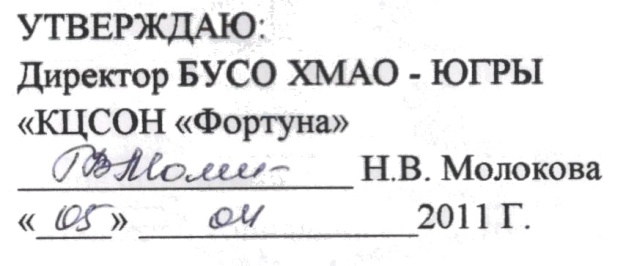 План социально-реабилитационных и адаптационных занятий в условиях дневного пребывания в отделении социальной помощи семье и детям.Специалист по социальной работе                                               Гладких Л. Н.отделения социальной помощи семье и детямПриложение 3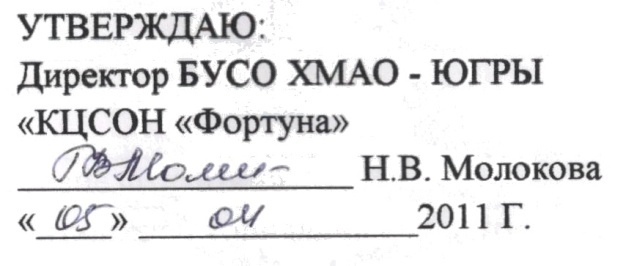 Списки детей на летний отдых по программе социальной реабилитации и адаптации  для подростков в условиях дневного пребывания вотделении социальной помощи семье  и детям«День за днем в стране фантазий»06-24 июня 2011гЗаведующая отделением социальной помощи семье и детям             ___________________                О.Л.ПанфиловаПриложение  4Карта рефлексивного наблюдения за ребенком дошкольного возрастаФамилия _______________________ Имя______________ Возраст________ Дата_____________ Наблюдатель____________________________________Список литературы1. Бетенски М. Что ты видишь? Новые методы арт-терапии. М .: Эксмо-пресс, 2002.2. Киселева М.В. Арт-терапия в работе с детьми. Санкт-Петербург 2008.3. Копытин А.И. Основы арт-терапии.СПб.: Лань, 1999.4. Копытин А.И. Системная арт-терапия. СПб., Питер, 2001.5. Копытин А.И. Руководстао по групповой арт-терапии. СПб.% Речь, 2003.6. Николаенко Н.Н. Психология творчества. СПб.: Речь, 2005.7.Постальчук О.И. Психотерапевтическая роль манипуляций с изобразительными материалами при работе с детьми. // Арт-терапия – новые горизонты / Под ред. А И. Копытина. М.: Когито-Центр, 2006. С.142-159.8. Пролк Л. Групповая арт-терапия с маленькими детьми и их родителями // Арт-терапия – новые горизонты / Под ред. А И. Копытина. М.: Когито-Центр, 2006. С.87-104.9. Рыбакова С.Г. Арт-терапия детей и подростков М.% Когито-Центр,2006.10.Сучкова Н.О. Арт-терапия с детьми из неблагополучных семей . Санкт-Петербург 2008.15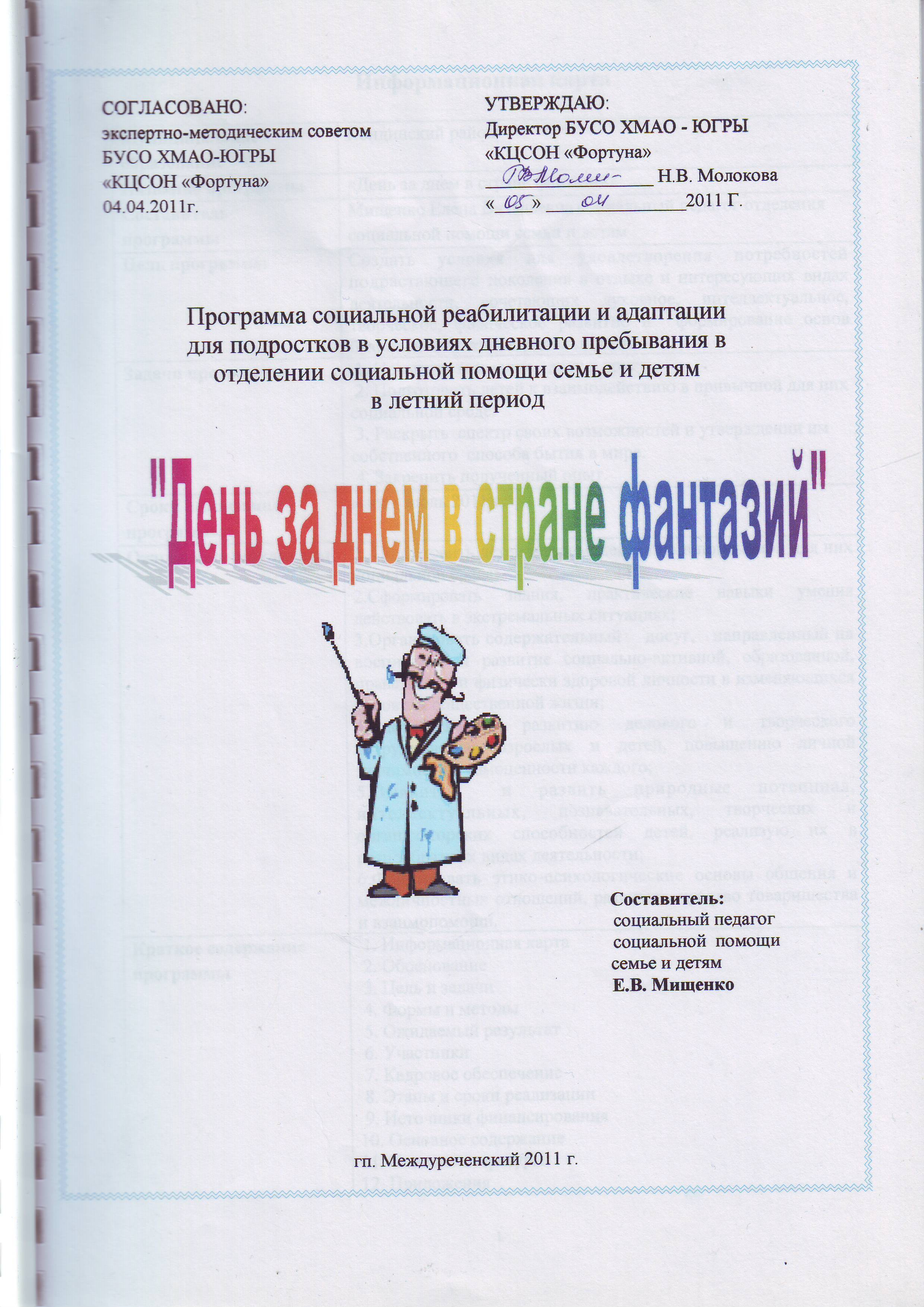 Муниципальное образованиеКондинский районНазвание программы«День за днем в стране фантазий»Составитель программыМищенко Елена Витальевна социальный педагог отделения социальной помощи семьи и детямЦель программыСоздать условия для удовлетворения потребностей подрастающего поколения в отдыхе и интересующих видах деятельности, сочетающих духовное, интеллектуальное, творческое, физическое развитие и  формирование основ безопасности жизнедеятельности.Задачи программы 1. Повысить внимание   друг к другу.  2. Подготовить детей к взаимодействию в привычной для них                социальной среде. 3. Раскрыть  спектр своих возможностей и утверждении им собственного  способа бытия в мире.    4. Закрепить полученный опыт.Сроки реализации программымарт - июль 2011 г.Ожидаемые результаты1. Подготовить детей к взаимодействию в привычной для них социальной среде;2.Сформировать знания, практические навыки умения действовать в экстремальных ситуациях;3.Организовать содержательный    досуг,   направленный на воспитание и развитие социально-активной, образованной, нравственно и физически здоровой личности в изменяющихся условиях общественной жизни;4.Способствовать развитию делового и творческого сотрудничества взрослых и детей, повышению личной значимости и самоценности каждого;5.Выявить  и развить природные потенциал, интеллектуальных, познавательных, творческих и организаторских способностей детей, реализую их в разнообразных видах деятельности;6.Формировать этико-психологические основы общения и межличностных отношений, развивать чувство товарищества и взаимопомощи.Краткое содержание программы 1. Информационная карта 2. Обоснование 3. Цель и задачи 4. Формы и методы 5. Ожидаемый результат 6. Участники   7. Кадровое обеспечение   8. Этапы и сроки реализации 9. Источники финансирования10. Основное содержание11. Список литературы12. ПриложенияНаименованиеБюджетное учреждение социального обслуживания Ханты-Мансийского автономного округа - Югры «Комплексный центр социального обслуживания населения «Фортуна»Дата регистрацииОрганизационно-правовая формаБюджетное учреждениеУчредительДепартамент государственной собственностиРуководительМолокова Надежда ВениаминовнаТелефон (рабочий)8 (34677) 32-979Факс 8 (34677) 35-168Е-mail:KCSON-FORTUNA@mail.ruШтатная численность173,5 единицыКол-во специалистов, реализующих программу5 специалистовКатегория обслуживаемых лицМногодетные семьиМалообеспеченные семьиНеполные семьиЮридический адрес628200, ул.Комбинатская, 2, пгт. Междуреченский, Кондинского района, Ханты-Мансийского автономного округа - ЮгрыПочтовый адрес628200, ул.Комбинатская, 2, пгт. Междуреченский, Кондинского района, Ханты-Мансийского автономного округа - ЮгрыТип счёта (внебюджетный счёт)Лицевой счёт, Департамент финансов Ханты-Мансийского автономного округа - Югры (Комплексный центр социального обслуживания населения «Фортуна» 290.17.003.1)Наименование банкаОАО Ханты-Мансийский банк г.Ханты-Мансийск№ корр.счёта-№ р/счёта40201810700000000001ИНН8616006734КПП861601001БИК047162000ОКОНХ-ОКПО56092801Форма работыМетоды работы Арт - терапия- сказкотерапия- изо-терапия- песочная терапия- игровая терапия (игротека) - релаксация, психомедитацияЭкскурсия - рассказ - объяснение - игровой метод - поощрениеДеловая игра - беседа - дискуссия - игровой метод - анкетирование - рефлексияПознавательно – развлекательная игра - объяснение - игровой метод - дискуссия - поощрение Ролевая игра - рассказ - игротека  - взаимодействие - поощрение - рефлексияВремяЭлементы режима дня10.00 – 11.00Сопровождение детейв КЦСОН «Фортуна»11.00 – 11.20Осмотр медицинским работникаГорн трубит: пора ,пора!С добрым утром, детвора!И тот час же по порядкуВсе ребята – на зарядку!11.30 - 12.00ЗарядкаВымой руки и умойся,И в столовую постройся!12.00 – 12.10Водные процедурыВсе за стол! Узнать пора,Что сварили повара12.10 – 12.40ОбедНе грустят на острове нашем,Мы поем, рисуем, пляшем,Мастерим, умеем шить –Все занятья хороши!12.40 – 13.40ЗанятияРелаксация у нас!13.40 – 14.00Сенсорная комнатаА сейчас мы в фито бар пройдем Кислородный  коктейль попьем!14.00 – 14.15Кислородный коктейльРаз пришел веселый час,Здесь играют все у нас!»14.00 - 15.00Прогулка,подвижные игрыДень прошел, мы ждем другой, а пока идем домой.15.00 - 16.00Сопровождение детей по адресам№п\пМероприятияСроки исполненияОтветственный1.Арт – терапия  «Давайте познакомимся»06.06.2011Мищенко Е.В.2.Сказкотерапия «Вот оно какое наше  – Лето»07.06.2011Мищенко Е.В.3.Деловая игра«Суд присяжных»08.06.2011Лучинина Ю.А.4.Экскурсия «Светофор»09.06.2011Мищенко Е.В.5.Сказкотерапия«Чудо-кактус»10.06.2011Мищенко Е.В.6.Игра – путешествие«Земля – наш общий дом»13.06.2011Мищенко Е.В.7.Экскурсия «Учинский музей» п. Половинка14.06.2011Гладких Л.Н.Мищенко Е.В.8.Деловая игра «Жестокое обращение с животными»15.06.2011Лучинина Ю.А.9.Экскурсия «Братья наши меньшие»16.06.2011Гладких Л.Н.Мищенко Е.В.10.Изо – терапия«Музей асфальтовой живописи»17.06.2011Мищенко Е.В.11.Песочная терапия «Замки из песка»20.06.2011Мищенко Е.В.12.Экскурсия «Юный пожарный»21.06.2011Гладких Л.Н.Мищенко Е.В.13.Деловая игра «Для чего нужны законы»22.06.2011Лучинина Ю.А.14.Изо –терапия«Разноцветие камней»23.06.2011Мищенко Е.В.15.«До свидания, Страна фантазий»!24.06.2011Мищенко Е.В.Гладких Л.Н.Лучинина Ю.А.№Ф.И.ОДата рожденияАдресФ.И.О родителейКатегория 1.Воривский Кирилл Сергеевич 18.08.2002ул.Таежная, 2\2Воривская Ирина ВладимировнаСемья многодетная 2.Воривская Татьяна Сергеевна03.09.2000ул.Таежная, 2\2Воривская Ирина ВладимировнаСемья многодетная3.Шарапова Виктория Евгеньевна09.05.2002ул.Попова 25/4Цитрикова Ольга ЮрьевнаСемья многодетная4.Петрова Ольга Игоревна27.08.2002ул.Кедровая, 9Зольникова Галина ФедоровнаСемья многодетная5.Петрова Ангелина Игоревна27.08.2002ул.Кедровая, 9Зольникова Галина ФедоровнаСемья многодетная6.Рябов Юрий Алексеевич 13.08.1998ул.Сибирская,7\1Рябова Олеся АнатольевнаСемья многодетная7.Рябов Анатолий Алексеевич08.06.2000ул.Сибирская,7\1Рябова Олеся АнатольевнаСемья многодетная 8.Смоленская Алена Олеговна05.05.2002общ. 5 ул. Мира 1 А ком. 14Толстоузова Наталья ВладимировнаСемья малообеспеченная 9.Рябова Валерия Максимовна18.06.2003ул. Глинки 20\1Кривошеина Наталья ВалентиновнаСемья малообеспеченная10.Екименко Софья  Вадимовна02.11.2002ул. 50 лет Победы 34 АЕкименко Татьяна ГенадьевнаСемья малообеспеченнаяБлок А 12345671234567Блок А 12345671234567Блок А 12345671234567Блок А 12345671234567Блок А 12345671234567Блок А 12345671234567Блок А 12345671234567Блок  Б        1 2 3123Блок  Б        1 2 3123Блок  Б        1 2 312345674567Блоок  В          1234 5 6 71234567Блоок  В          1234 5 6 71234567Блоок  В          1234 5 6 71234567Блоок  В          1234 5 6 71234567Блоок  В          1234 5 6 71234567Блоок  В          1234 5 6 71234567Блоок  В          1234 5 6 71234567Блок Г   12345671234567Блок Г   12345671234567Блок Г   12345671234567Блок Г   12345671234567Блок Г   12345671234567Блок Г   12345671234567Блок Г   12345671234567Блок Д 12345671234567    Блок Д 12345671234567    Блок Д 12345671234567    Блок Д 12345671234567    Блок Д 12345671234567    Блок Д 12345671234567    Блок Д 12345671234567    постоянночасторедконейтральноредкочастопостоянно